前初阶方案正确的做法是什么？正式开始更进一步ZeroTier 的 Managed Routes 功能需要注意其他 FAQ后前这篇中阶教程从这个网络拓扑图说起。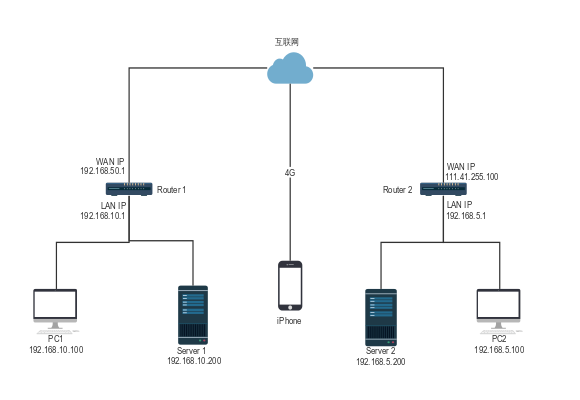 本文教大家如何通过 ZeroTier 让拓扑图中的 两台 PC、两台 Router、两台 Server、iPhone 之间可以互相访问。初阶方案如果读过初阶教程，那一定能想得到最容易的方法：在所有的设备上都安装 Zerotier 就可以实现互相访问的目的。但这也是最麻烦的方法，毕竟要在所有设备上安装 ZeroTier。正确的做法是什么？只需要在两台 Router上安装 ZeroTier 并正确配置 路由表 和 防火墙 即可。正式开始在 Router1 上安装 Zerotier，并填写 network ID 加入 ZeroTier 网络假设 ZeroTier 为 Router1 分配的 IP 为 10.10.10.11在 ZeroTier 官网设置 Managed Routes 选项 如下图填写：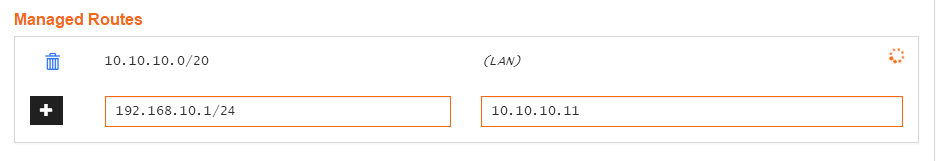 点击加号，等待生效。配置 Router1 的防火墙（以 OPENWRT 路由器为例）# 其中 zt0 是 ZeroTier 的物理接口，可以使用  zerotier-cli listnetworks 命令查看，其中 zt0 在其他平台可能是 其他名字root@LEDE:~# zerotier-cli listnetworks200 listnetworks <nwid> <name> <mac> <status> <type> <dev> <ZT assigned ips>200 listnetworks xxxxxxxxx MarIxs xx:xx:xx:xx:xx:xx OK PRIVATE zt0 10.10.10.11/20#配置防火墙root@LEDE:~# iptables -I FORWARD -i zt0 -j ACCEPTroot@LEDE:~# iptables -I FORWARD -o zt0 -j ACCEPTroot@LEDE:~# iptables -t nat -I POSTROUTING -o zt0 -j MASQUERADE为了测试 iPhone 安装并运行 ZeroTier 并加入 ZeroTier 网络如此 Router1 下的所有设备和 iPhone 可以互相访问了，也就是说 iPhone、Router1、PC1、Server1 任意两个之间都可以 ping 通。比如在 iPhone 上 ping 10.10.10.11（Router1）、192.168.10.1（Router1）、192.168.10.100（PC1）、192.168.10.200（Server1） 都是没问题的。更进一步将 Router2 网络加入 ZeroTier，过程和 Router1 类似。在 Router2 上安装 Zerotier，并填写相同 network ID 加入 ZeroTier 网络假设 ZeroTier 为 Router2 分配的 IP 为 10.10.10.12在 ZeroTier 官网设置 Managed Routes 选项 如下图填写：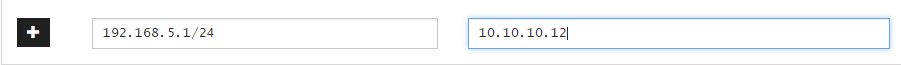 点击加号，等待生效。配置 Router2 的防火墙（以 OPENWRT 路由器为例）#其中 zt0 是 ZeroTier 的物理接口，可以使用  zerotier-cli listnetworks 命令查看，其中 zt0 在其他平台可能是 其他名字root@LEDE:~# zerotier-cli listnetworks200 listnetworks <nwid> <name> <mac> <status> <type> <dev> <ZT assigned ips>200 listnetworks xxxxxxxxx MarIxs xx:xx:xx:xx:xx:xx OK PRIVATE zt0 10.10.10.12/20#配置防火墙root@LEDE:~# iptables -I FORWARD -i zt0 -j ACCEPTroot@LEDE:~# iptables -I FORWARD -o zt0 -j ACCEPTroot@LEDE:~# iptables -t nat -I POSTROUTING -o zt0 -j MASQUERADE至此，拓扑图上的所有设备都可以互相访问了。而 Router1 和 Router2 所在的两个网络被无缝连接在了一起，如果两个网络在异地，那就是所谓的异地组网了。ZeroTier 的 Managed Routes 功能按上面教程设置后， Managed Routes 如下图，对于熟悉路由表的朋友应该没什么难度，但对于对于网络了解很少的朋友可能会有些困难。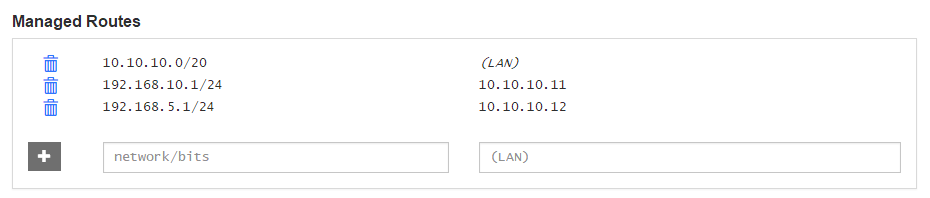 这里简单说明下：networks/bits：填写需要被访问的网段（lan）：网络中接入 ZeroTier 的设备被分配的 IP所以前面的教程例子很容易理解了，以 Router1 为例：需要被访问的是 Router1 下的设备，就是 Router1 的 lan IP 段，拓扑图上可以看出 Router1 lan IP 段为 192.168.10.1/24这部分网络，接入 ZeroTier 的是 Router1 ，被分配的 IP 为 10.10.10.11所以 networks/bits 为 192.168.10.1/24，（lan）为 10.10.10.11用相同的思路分析 Router2 的网络，也能得到：networks/bits 为 192.168.5.1/24，（lan）为 10.10.10.12ZeroTier 会根据你的设置，自动（智能）下发路由表到设备中，从而实现多个网段互联互通。感兴趣的朋友可以按照教程组网，然后查看设备上路由表。需要注意组网的多个局域网，IP 段不能冲突，如拓扑图中 Router1 192.168.10.1/24 和 Router2 192.168.5.1/24 是不冲突的。防火墙的配置可能因设备而异主要的目的是放行 ZeroTier 的数据包和 SNAT 转换。